DIE FAMILIE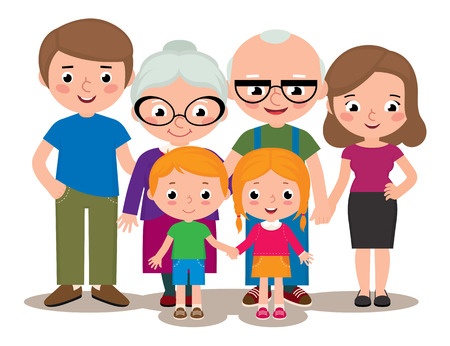 